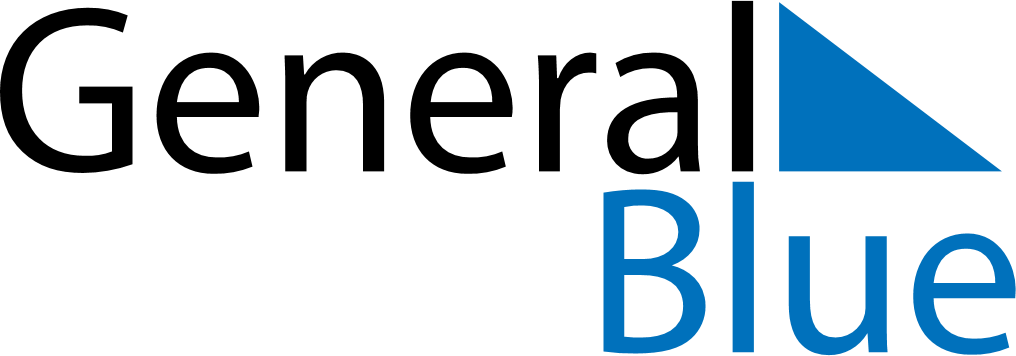 February 2022February 2022February 2022February 2022VietnamVietnamVietnamSundayMondayTuesdayWednesdayThursdayFridayFridaySaturday123445Vietnamese New YearCommunist Party of Viet Nam Foundation AnniversaryVictory of Ngọc Hồi-Đống Đa6789101111121314151617181819Lantern Festival20212223242525262728